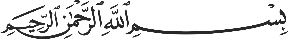         توصيف مختصر للمقرر / الفصل (  الثاني    ) من العام الجامعي   1438/1439هـ 2017/2018متسلم نسخة من التوصيف المختصر للطالب في المحاضرة الأولى بداية كل فصل دراسياسم الكلية: العلوماسم الكلية: العلوماسم الكلية: العلومالقسم: الرياضياتالقسم: الرياضياتالقسم: الرياضياتالقسم: الرياضياتاسم المقرر ورمزه: مقدمة في الهندسة (273 ريض)اسم المقرر ورمزه: مقدمة في الهندسة (273 ريض)اسم المقرر ورمزه: مقدمة في الهندسة (273 ريض)المستوى الدراسي وفقاً للخطة: الثالثالمستوى الدراسي وفقاً للخطة: الثالثالمستوى الدراسي وفقاً للخطة: الثالثالمستوى الدراسي وفقاً للخطة: الثالثعدد الوحدات / الساعات الدراسية للمقرر: نظري (2) عملي (1)عدد الوحدات / الساعات الدراسية للمقرر: نظري (2) عملي (1)عدد الوحدات / الساعات الدراسية للمقرر: نظري (2) عملي (1)المتطلبات السابقة لهذا المقرر: 101 ريضالمتطلبات السابقة لهذا المقرر: 101 ريضالمتطلبات السابقة لهذا المقرر: 101 ريضالمتطلبات السابقة لهذا المقرر: 101 ريضاسم أستاذ المقرر: اسم أستاذ المقرر: اسم أستاذ المقرر: الرتبة العلمية: أستاذ مشاركالرتبة العلمية: أستاذ مشاركالرتبة العلمية: أستاذ مشاركالرتبة العلمية: أستاذ مشاركرقم المكتب: (         ) الهاتف: (           )رقم المكتب: (         ) الهاتف: (           )رقم المكتب: (         ) الهاتف: (           )البريد الإلكتروني:البريد الإلكتروني:البريد الإلكتروني:البريد الإلكتروني:الساعات المكتبية: اليوم ( الأحد–الإثنين- الأربعاء)   الوقت  (  10-12 )الساعات المكتبية: اليوم ( الأحد–الإثنين- الأربعاء)   الوقت  (  10-12 )الساعات المكتبية: اليوم ( الأحد–الإثنين- الأربعاء)   الوقت  (  10-12 )الكتاب المقرر:Swokowski: Calculus with analytic geometry, 6th editionالكتاب المقرر:Swokowski: Calculus with analytic geometry, 6th editionالكتاب المقرر:Swokowski: Calculus with analytic geometry, 6th editionالكتاب المقرر:Swokowski: Calculus with analytic geometry, 6th editionرقم المعمل:رقم المعمل:رقم المعمل:رقم المعمل:رقم المعمل:رقم المعمل:رقم المعمل:هدف المقرر:  يهدف المقر إلى التعرف على المفاهيم الأساسية للهندسة المستوية.هدف المقرر:  يهدف المقر إلى التعرف على المفاهيم الأساسية للهندسة المستوية.هدف المقرر:  يهدف المقر إلى التعرف على المفاهيم الأساسية للهندسة المستوية.هدف المقرر:  يهدف المقر إلى التعرف على المفاهيم الأساسية للهندسة المستوية.هدف المقرر:  يهدف المقر إلى التعرف على المفاهيم الأساسية للهندسة المستوية.هدف المقرر:  يهدف المقر إلى التعرف على المفاهيم الأساسية للهندسة المستوية.هدف المقرر:  يهدف المقر إلى التعرف على المفاهيم الأساسية للهندسة المستوية.توزيع الموضوعات التي ينبغي تناولها وفق الأسابيع الدراسية.توزيع الموضوعات التي ينبغي تناولها وفق الأسابيع الدراسية.توزيع الموضوعات التي ينبغي تناولها وفق الأسابيع الدراسية.توزيع الموضوعات التي ينبغي تناولها وفق الأسابيع الدراسية.توزيع الموضوعات التي ينبغي تناولها وفق الأسابيع الدراسية.توزيع الموضوعات التي ينبغي تناولها وفق الأسابيع الدراسية.توزيع الموضوعات التي ينبغي تناولها وفق الأسابيع الدراسية.الاسبوعالاسبوعالمحتوىالمحتوىالمحتوىرقم الصفحةرقم الصفحةالأولالأولالهندسة الإقليدية: الإحداثياتالهندسة الإقليدية: الإحداثياتالهندسة الإقليدية: الإحداثياتالثانيالثانيالهندسة الإقليدية: التحويلاتالهندسة الإقليدية: التحويلاتالهندسة الإقليدية: التحويلاتالثالثالثالثالهندسة الإقليدية: الانعكاسالهندسة الإقليدية: الانعكاسالهندسة الإقليدية: الانعكاسالرابعالرابعالهندسة الإقليدية: الإزاحةالهندسة الإقليدية: الإزاحةالهندسة الإقليدية: الإزاحةالخامسالخامسالهندسة الإقليدية: التشاكلاتالهندسة الإقليدية: التشاكلاتالهندسة الإقليدية: التشاكلاتالسادسالسادسالهندسة الإقليدية: التماثلالهندسة الإقليدية: التماثلالهندسة الإقليدية: التماثلالسابعالسابعالهندسة الإقليدية: النظريات المثلثاتالهندسة الإقليدية: النظريات المثلثاتالهندسة الإقليدية: النظريات المثلثاتالثامنالثامنالهندسة الإقليدية: الدوائرالهندسة الإقليدية: الدوائرالهندسة الإقليدية: الدوائرالتاسعالتاسعالهندسة الإقليدية: المماسات والزواياالهندسة الإقليدية: المماسات والزواياالهندسة الإقليدية: المماسات والزواياالعاشرالعاشرالهندسة الإقليدية: المضلعاتالهندسة الإقليدية: المضلعاتالهندسة الإقليدية: المضلعاتالحادي عشرالحادي عشرالأجسام متعددة الأوجه وتصنيفها، بعض الخواصالأجسام متعددة الأوجه وتصنيفها، بعض الخواصالأجسام متعددة الأوجه وتصنيفها، بعض الخواصالثاني عشرالثاني عشرالهندسة الكروية: صيغة مجموع الزوايا للمثلثات الكرويةالهندسة الكروية: صيغة مجموع الزوايا للمثلثات الكرويةالهندسة الكروية: صيغة مجموع الزوايا للمثلثات الكرويةالثالث عشرالثالث عشرالهندسة الكروية : الإسقاطالهندسة الكروية : الإسقاطالهندسة الكروية : الإسقاطالرابع عشرالرابع عشرالهندسة  الكروية : الدوال المحافظة على الزواياالهندسة  الكروية : الدوال المحافظة على الزواياالهندسة  الكروية : الدوال المحافظة على الزواياالخامس عشرالخامس عشرالهندسة الأفينية: التحويلات الخطية والأفينية، التشاكلاتالهندسة الأفينية: التحويلات الخطية والأفينية، التشاكلاتالهندسة الأفينية: التحويلات الخطية والأفينية، التشاكلاتالسادس عشرالسادس عشرالهندسة  الأفينية : المستويات الأفينية المنتهيةالهندسة  الأفينية : المستويات الأفينية المنتهيةالهندسة  الأفينية : المستويات الأفينية المنتهيةيتم اثبات تحقق نتاجات التعلم المستهدفة من خلال أساليب التقويم والمتطلبات الآتية:يتم اثبات تحقق نتاجات التعلم المستهدفة من خلال أساليب التقويم والمتطلبات الآتية:يتم اثبات تحقق نتاجات التعلم المستهدفة من خلال أساليب التقويم والمتطلبات الآتية:يتم اثبات تحقق نتاجات التعلم المستهدفة من خلال أساليب التقويم والمتطلبات الآتية:يتم اثبات تحقق نتاجات التعلم المستهدفة من خلال أساليب التقويم والمتطلبات الآتية:يتم اثبات تحقق نتاجات التعلم المستهدفة من خلال أساليب التقويم والمتطلبات الآتية:يتم اثبات تحقق نتاجات التعلم المستهدفة من خلال أساليب التقويم والمتطلبات الآتية:مجموع الدرجات (100) درجات أعمال السنة ( 50 ) درجات نهاية الفصل  ( 50  )مجموع الدرجات (100) درجات أعمال السنة ( 50 ) درجات نهاية الفصل  ( 50  )مجموع الدرجات (100) درجات أعمال السنة ( 50 ) درجات نهاية الفصل  ( 50  )مجموع الدرجات (100) درجات أعمال السنة ( 50 ) درجات نهاية الفصل  ( 50  )مجموع الدرجات (100) درجات أعمال السنة ( 50 ) درجات نهاية الفصل  ( 50  )مجموع الدرجات (100) درجات أعمال السنة ( 50 ) درجات نهاية الفصل  ( 50  )مجموع الدرجات (100) درجات أعمال السنة ( 50 ) درجات نهاية الفصل  ( 50  )مشرح لمحكات التقويم المطلوبة (مثال: اختبار، واجبات، مشروع جماعي، كتابة مقال، خطابة، تقديم شفهي، ملاحظة...الخ)شرح لمحكات التقويم المطلوبة (مثال: اختبار، واجبات، مشروع جماعي، كتابة مقال، خطابة، تقديم شفهي، ملاحظة...الخ)شرح لمحكات التقويم المطلوبة (مثال: اختبار، واجبات، مشروع جماعي، كتابة مقال، خطابة، تقديم شفهي، ملاحظة...الخ)الأسبوع المحدد لتسليمهالأسبوع المحدد لتسليمهنسبته من التقييم النهائي1الحضور والمشاركة الفعالة في المحاضرات + واجب منزليالحضور والمشاركة الفعالة في المحاضرات + واجب منزليالحضور والمشاركة الفعالة في المحاضرات + واجب منزليطوال الفصل الدراسيطوال الفصل الدراسي10 درجات2اختبار فصلي أول (نظري)اختبار فصلي أول (نظري)اختبار فصلي أول (نظري)الأسبوع 6الأسبوع 6 20درجة3اختبار فصلي ثاني (نظري)اختبار فصلي ثاني (نظري)اختبار فصلي ثاني (نظري)الأسبوع 12الأسبوع 12 20درجةاختبار نهائي (نظري)اختبار نهائي (نظري)اختبار نهائي (نظري)الأسبوع 16الأسبوع 16 50درجة